МИНИСТЕРСТВО НАУКИ И ВЫСШЕГО ОБРАЗОВАНИЯ РОССИЙСКОЙ ФЕДЕРАЦИИФЕДЕРАЛЬНОЕ ГОСУДАРСТВЕННОЕ БЮДЖЕТНОЕ ОБРАЗОВАТЕЛЬНОЕ УЧРЕЖДЕНИЕ ВЫСШЕГО ОБРАЗОВАНИЯНАЦИОНАЛЬНЫЙ ИССЛЕДОВАТЕЛЬСКИЙ УНИВЕРСИТЕТ «МЭИ»ФГБОУ ВО «НИУ «МЭИ»ПОРТАЛ ИНФОРМАЦИОННОГО ВЗАИМОДЕЙСТВИЯ 
С ОРГАНИЗАЦИЯМИ И УЧРЕЖДЕНИЯМИ, УЧАСТНИКАМИ БЮДЖЕТНОГО ПРОЦЕССА МИНОБРНАУКИ РОССИИ(cbias.ru)РУКОВОДСТВО ПОЛЬЗОВАТЕЛЯМосква  2024СОДЕРЖАНИЕАННОТАЦИЯПортал информационного взаимодействия с организациями и учреждениями, участниками бюджетного процесса Минобрнауки России является инструментом, обеспечивающим реализацию процедур информационного взаимодействия структурных подразделений Департамента экономической политики Минобрнауки России и Финансового департамента Минобрнауки России с финансово-экономическими службами организаций и учреждений, участников бюджетного процесса Минобрнауки России.СОКРАЩЕНИЯ И ОПРЕДЕЛЕНИЯОБЩИЕ ПОЛОЖЕНИЯПортал информационного взаимодействия с организациями и учреждениями, участниками бюджетного процесса Минобрнауки России (далее – ПИВ), является основным инструментом, обеспечивающим реализацию процедур информационного взаимодействия структурных подразделений Департамента экономической политики Минобрнауки России с финансово-экономическими службами организаций и учреждений, участников бюджетного процесса Минобрнауки России (далее - ОУБП).Основными функциями ПИВ являются:Информационная поддержка организаций и учреждений, участников бюджетного процесса Минобрнауки России, в части:Предоставления новостной ленты о важных событиях в деятельности Минобрнауки России и образовательной отрасли, изменениях в нормативно-правовой базе, совершенствовании методик, лучших практиках ведения финансово-хозяйственной деятельности и др.Предоставления доступа к ведомственным информационным массивам нормативно-правовой и методической информации;Предоставления доступа к ведомственным информационным массивам статистической и аналитической информации, хранящейся и обрабатываемой в информационных системах и сервисах, эксплуатируемых в Департаменте экономической политики Минобрнауки России (далее – ДЭП) и в Финансовом департаменте Минобрнауки России (далее – ФД), для аналитической поддержки процессов принятия решений ответственными сотрудниками ОУБП;Предоставление единой точки доступа в личном кабинете пользователя ПИВ к программно-инструментальным средствам и сервисам ПИВ, эксплуатируемым в департаментах Минобрнауки России.Предоставление доступа к предметно-ориентированным информационным массивам раздела «Часто задаваемые вопросы», содержащим ответы на методические вопросы по основным направлениям деятельности департаментов Минобрнауки России, а также технические вопросы, связанные с использованием в ОУБП программно-инструментальных средств и сервисов ПИВ, эксплуатируемых в департаментах Минобрнауки России.Прием и обработка обращений пользователей ПИВ в службу методической, технической и консультационной поддержки.Основными пользователями ПИВ являются:Сотрудники организаций и учреждений, участников бюджетного процесса и сотрудники Минобрнауки России – зарегистрированные пользователи ПИВ;Физические лица, заинтересованные в получении открытой информации о финансово-экономической деятельности организаций и учреждений, участников бюджетного процесса Минобрнауки России – незарегистрированные пользователи ПИВ.Доступ к полному функционалу ПИВ и ведомственным данным, хранящимся на портале, предоставлен только зарегистрированным пользователям портала в разделе ПИВ «Личный кабинет», вход в который возможен только после прохождения процедуры аудетинфикации пользователя.Для незарегистрированных пользователей ПИВ (или до прохождения процедуры аудетинфикации зарегистрированными пользователями) предоставляется доступ к ограниченному функционалу и составу данных портала.ГЛАВНАЯ ЭКРАННАЯ ФОРМА ПОРТАЛА ИНФОРМАЦИОННОГО ВЗАИМОДЕЙСТВИЯ Главная экранная форма ПИВ содержит следующие элементы (рисунок 1): Верхний баннер, содержащий:полное название портала;ссылку «Служба поддержки» для перехода в раздел формирования обращения в СМТКП;ссылку «Личный кабинет» для входа и в личный кабинет пользователя ПИВ.Строка навигации, содержащая:ссылку «Главная» для перехода на главную страницу ПИВ;ссылку «Документы и методические материалы» для перехода в раздел нормативно-правовой документации и методических материалов;ссылку «Часто задаваемые вопросы» для перехода к базе знаний, содержащей типовые вопросы и экспертно выверенные ответы на них, связанные с основными направлениями деятельности ДЭП и ФД, а также использованием в ОУБП информационных систем и сервисов, эксплуатируемых в департаментах Минобрнауки России;ссылку «Руководство пользователя» для просмотра настоящего документа.Центральная основная рабочая область, содержащая:форму авторизации пользователя ПИВ в личном кабинете из двух полей для ввода логина и пароля;ссылку «Регистрация» для перехода на экранную форму регистрации нового пользователя ПИВ;	ссылку «Документы и методические материалы» для перехода в раздел нормативно-правовой документации и методических материалов;ссылку «Служба поддержки» для перехода в раздел формирования обращения в СМТКП; ссылку «Часто задаваемые вопросы» для перехода к базе знаний, содержащей типовые вопросы и экспертно выверенные ответы на них, связанные с основными направлениями деятельности ДЭП и ФД, а также использованием в ОУБП информационных систем и сервисов, эксплуатируемых в департаментах Минобрнауки России;строку «Поиск по порталу» для поиска информации в разделах: «Новости», «Документы и методические материалы», «Часто задаваемые вопросы» и по всему ПИВ; новостную ленту портала и ссылки перехода в разделы просмотра архива новостей;область ссылок на сайты органов государственной власти по смежной тематике (сайты Минобрнауки России (https://minobrnauki.gov.ru/), Федерального казначейства (https://roskazna.gov.ru/), Минфина России (https://minfin.gov.ru/) и на Официальный сайт для размещения информации о государственных (муниципальных) учреждениях (https://bus.gov.ru/).Нижний баннер, содержащий:ссылки навигации для перехода к разделам ПИВ «Главная», «Документы и методические материалы», «Часто задаваемые вопросы»;ссылку «Руководство пользователя» для просмотра настоящего документа;ссылку «Личный кабинет» для входа и в личный кабинет пользователя ПИВ;ссылку «Регистрация» для перехода на экранную форму регистрации нового пользователя ПИВ;номера многоканальных телефонов службы поддержки: (495) 225-14-43, (495) 225-14-47;информацию о разработчике ПИВ.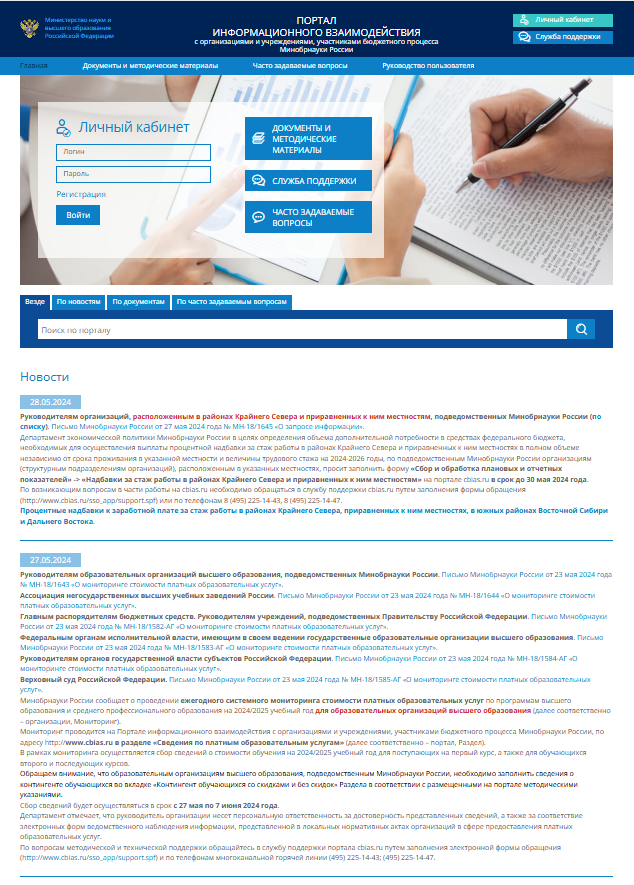 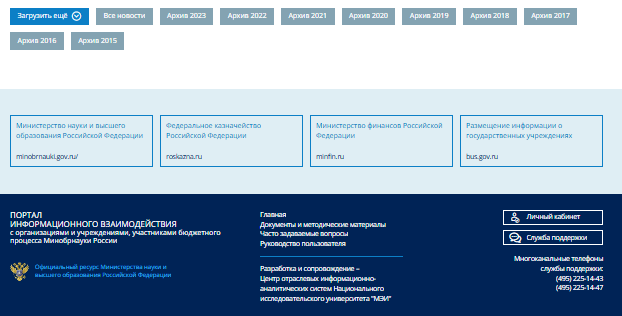  Рисунок  – Главная экранная форма порталаНа главной экранной форме ПИВ пользователям предоставляется доступ к следующему функционалу и данным:просмотр новостной ленты и архива новостей;переход в раздел формирования обращения в СМТКП по ссылке «Служба поддержки» (процесс формирования обращения пользователя ПИВ в СМТКП описан в разделе 4 настоящего руководства);вход в личный кабинет пользователя по кнопке «Войти» в форме авторизации пользователя ПИВ «Личный кабинет»;доступ к информации в разделе нормативно-правовой документации и методических материалов по ссылке «Документы и методические материалы»;доступ к информации в базе знаний по ссылке «Часто задаваемые вопросы», содержащей ответы на вопросы по основным направлениям деятельности ДЭП и ФД, а также вопросы, связанные с функционированием и использованием программно-инструментальных средств и сервисов ПИВ, эксплуатируемых в департаментах Минобрнауки России;просмотр настоящего документа по ссылке «Руководство пользователя».РАБОТА В РАЗДЕЛЕ ПИВ «ДОКУМЕНТЫ И МЕТОДИЧЕСКИЕ МАТЕРИАЛЫ»Информационный раздел ПИВ «Документы и методические материалы» содержит нормативно-правовую документацию и методические материалы по основным направлениям деятельности ДЭП и ФД, а также документацию и методические материалы по применению в ОУБП программно-инструментальных средств и сервисов ПИВ, эксплуатируемых в департаментах Минобрнауки России.Экранная форма раздела «Документы и методические материалы» представлена на рисунке 2. На экранной форме раздела отображаются последние добавленные информационные материалы, опубликованные в данном разделе.В разделе «Документы и методические материалы» реализованы следующие режимы поиска (отбора) документов и методических материалов:•	Поиск в режиме «Навигатор по разделу»;•	Контекстный поиск по поисковому запросу;•	Расширенный поиск по атрибутам документов и методических материалов.Ниже представлено описание режимов поиска информации в данном разделе ПИВ.Режим «Навигатор по разделу» позволяет пользователю ПИВ ознакомиться с логической и информационной структурой построения раздела – просмотреть рубрикатор раздела, перечень входящих в рубрики документов (информационных материалов) и выбрать необходимые. Для перехода в этот режим необходимо нажать на ссылку «Навигатор по разделу» (рисунок 3).Информационный раздел ПИВ «Документы и методические материалы» содержит следующие рубрики:01. Государственное задание и отчет о его выполнении;02. ФО ГЗ, субсидии на ИЦ и публичные обязательства;03. Бюджетирование и планирование ФХД, текущее финансирование, ОРД;04. Платные образовательные услуги;05. Прочие документы;06. Архив нормативно-методических документов.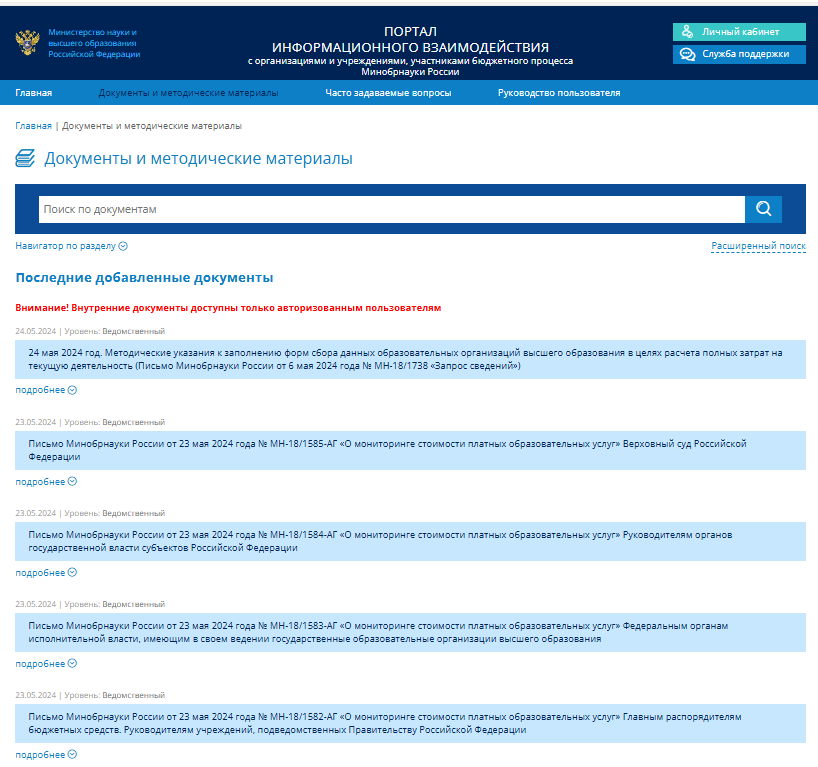 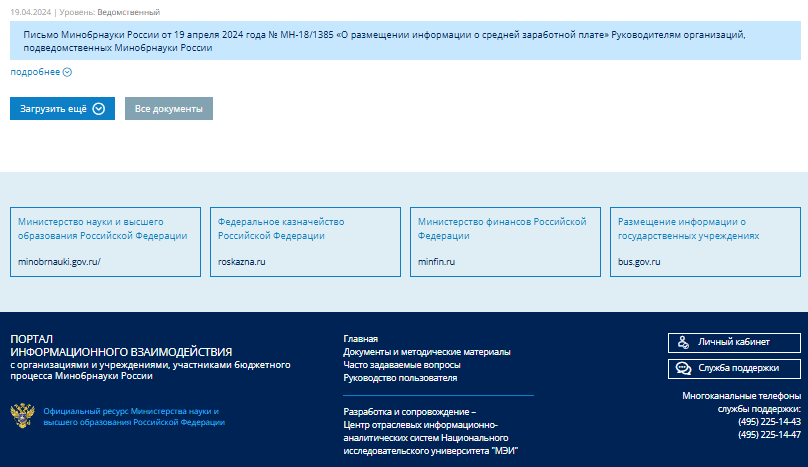 Рисунок  – Главная экранная форма раздела ПИВ «Документы и методические материалы»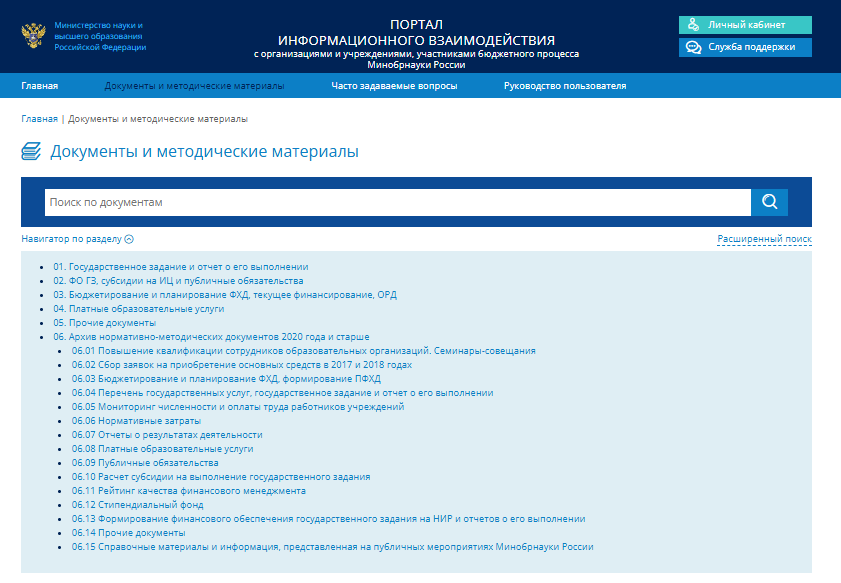 Рисунок  – Навигатор по разделу «Документы и методические материалы»В рубрике «01. Государственное задание и отчет о его выполнении» представлен информационный контент, регламентирующий процессы формирование, согласование и утверждение государственных заданий.В рубрике «02. ФО ГЗ, субсидии на ИЦ и публичные обязательства» представлен информационный контент, регламентирующий процессы определения нормативных затрат, расчета финансового обеспечения выполнения государственных заданий, объема субсидий на иные цели и публичные обязательства, формирование паспортов работ.В рубрике «03. Бюджетирование и планирование ФХД, текущее финансирование, ОРД» представлен информационный контент, связанный с бюджетированием, планированием и текущей финансовой деятельностью организаций и учреждений, формированием и ведением планов финансово-хозяйственной деятельности, сводной бюджетной росписи, обоснований бюджетных ассигнований, реестров расходных обязательств, отчетов о результатах деятельности.В рубрике «0.4 Платные образовательные услуги» представлен информационный контент, регламентирующий порядок оказания образовательными организациями и учреждениями платных образовательных услуг.В рубрике «05. Прочие документы» представлен дополнительный информационный контент, регулирующий деятельность ОУБП, в том числе финансово-хозяйственную деятельность.В рубрике «06. Архив нормативно-методических документов» хранится признанный устаревшим информационный контент.При контекстном поиске пользователь ПИВ вводит поисковой запрос в поле для поиска, если порядок слов (или одно слово) совпадает с частью темы или описания документа, который имеется в данном разделе, выводится список подходящих под запрос документов (рисунок 4).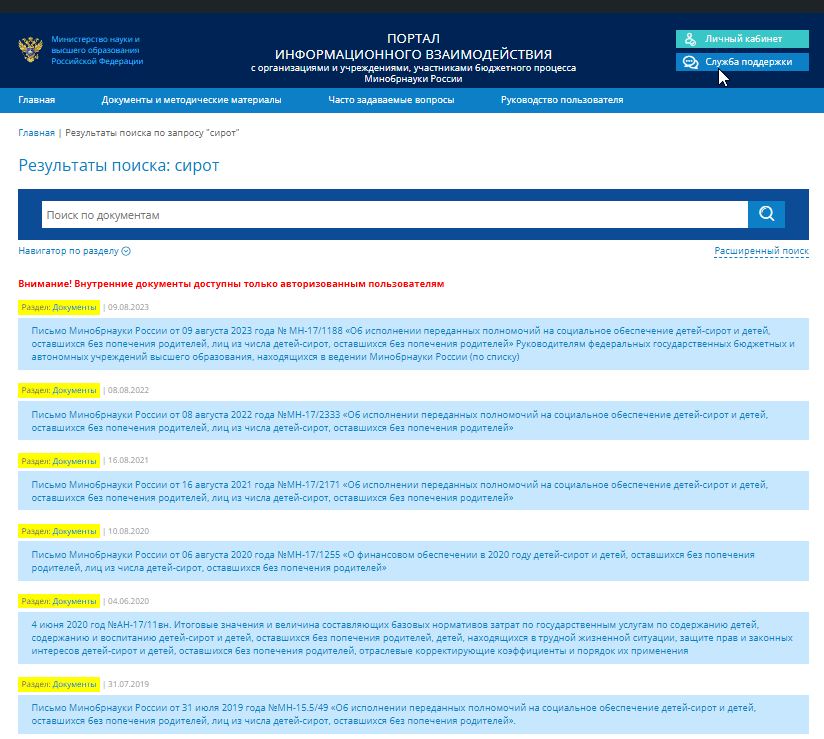 Рисунок  – Результаты контекстного поискаПользователь ПИВ может выбрать документ из предложенных и по ссылке «Посмотреть документ» его открыть для просмотра (рисунок 5). Рисунок  – Результаты поиска по разделу «Документы и методические материалы»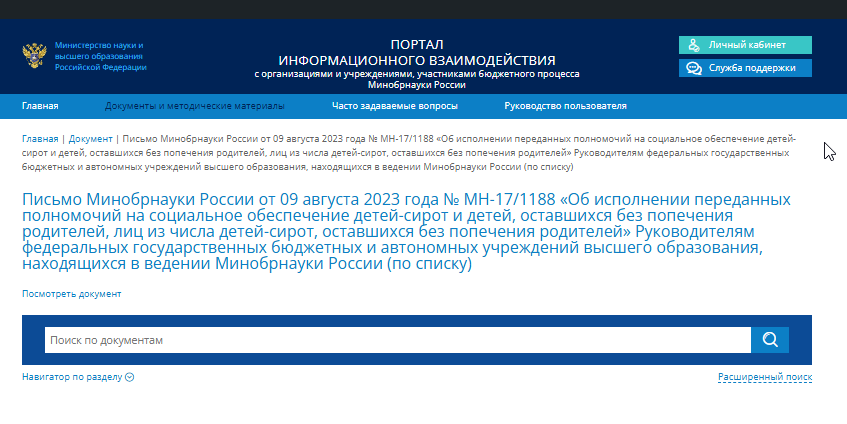 Для перехода в режим расширенного поиска необходимо нажать на соответствующую панель под полем для поиска. Экранная форма расширенного поиска, позволяет выбрать атрибуты для отбора документов (рисунок 6):слова в теме (поиск по содержанию в теме);слова в описании (поиск по содержанию в описании);номер;дата (с возможностью выбора диапазона дат);тип (документ или методический материал);уровень (федеральный или ведомственный);рубрика (с возможностью выбора необходимой рубрики, а также с возможностью ввода текста для выпадающих подсказок, из которых можно выбрать готовую рубрику по введенному фрагменту. Пункт доступен только при выборе значения типа).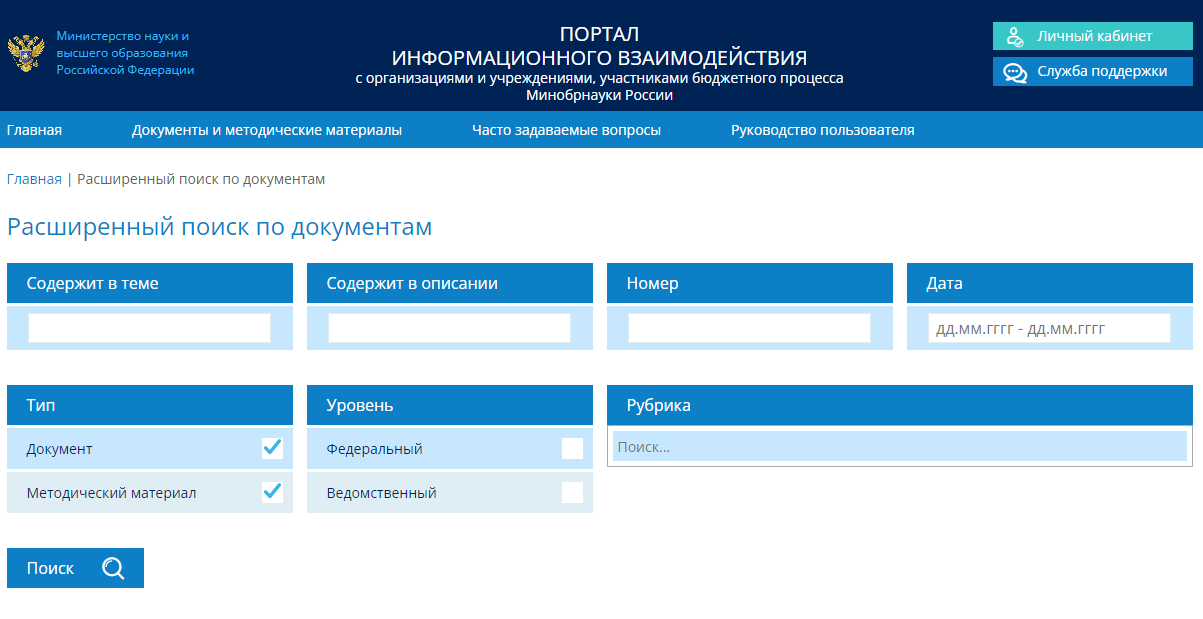 Рисунок  – Экранная форма расширенного поискаРезультаты поиска отображаются после нажатия на кнопку «Поиск» (рисунок 7).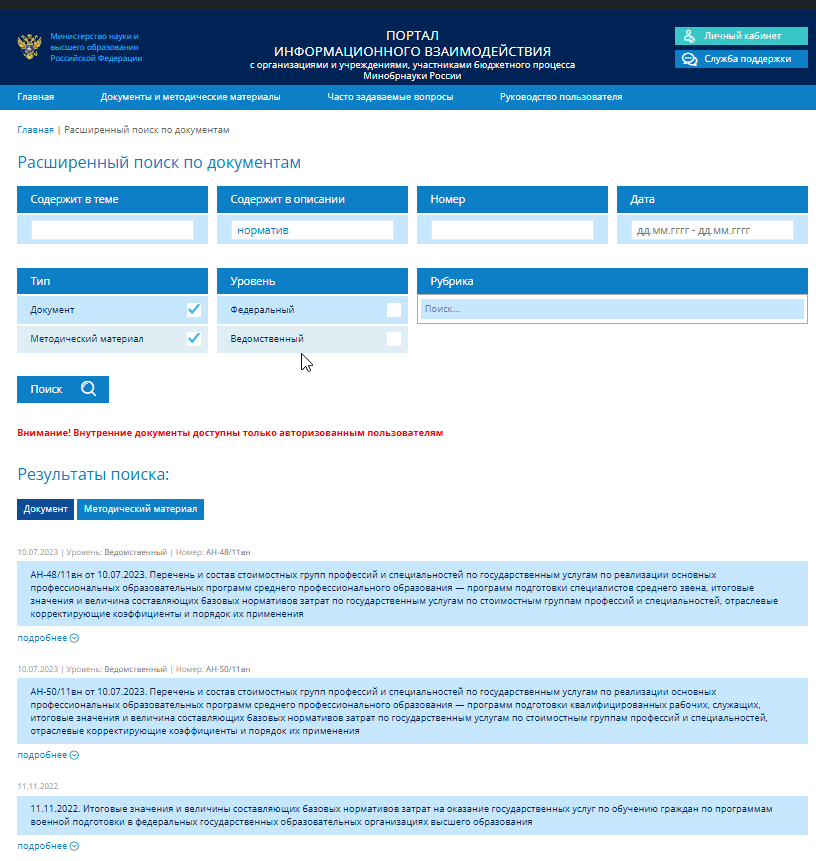 Рисунок  – Экранная форма результата расширенного поискаРАБОТА В РАЗДЕЛЕ ПИВ «ЧАСТО ЗАДАВАЕМЫЕ ВОПРОСЫ»Раздел «Часто задаваемые вопросы» содержит типовые вопросы и экспертно выверенные ответы на них специалистов СТМКП, связанные с основными направлениями деятельности департаментов Минобрнауки России, а также использованием в ОУБП информационных систем и сервисов ПИВ, эксплуатируемых в Минобрнауки России.Главная экранная форма раздела представлена на рисунке 8. На экранной форме отображаются последние добавленные вопросы-ответы, опубликованные в этом разделе.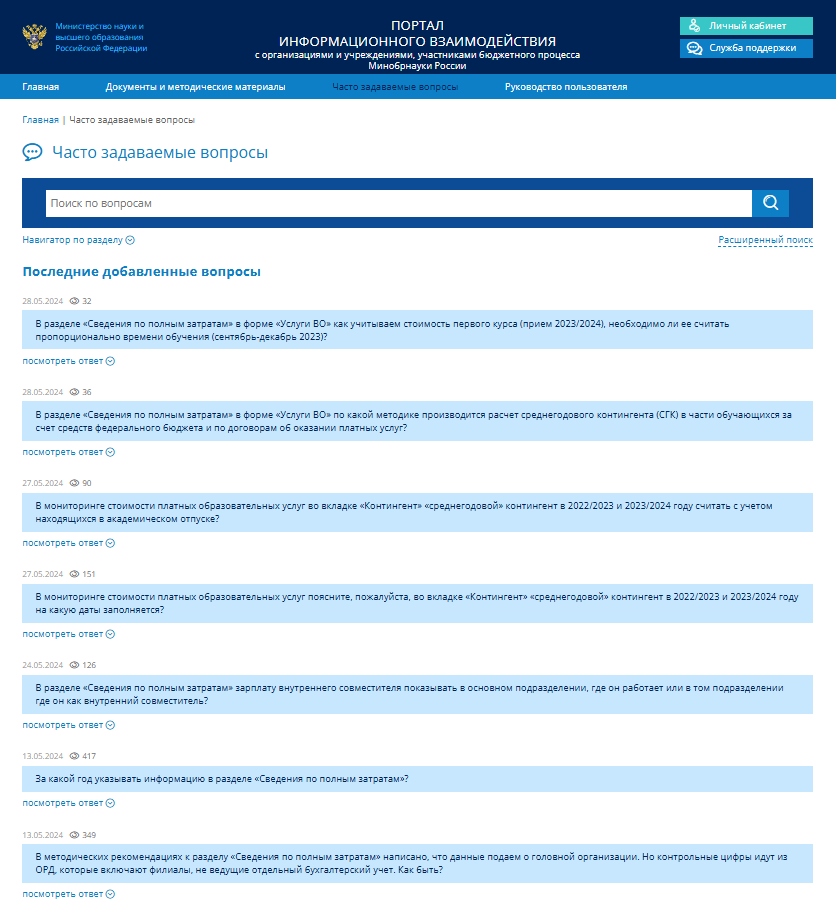 Рисунок  – Главная экранная форма раздела «Часто задаваемые вопросы»В разделе «Часто задаваемые разделы» реализованы следующие режимы поиска информации по часто задавамым вопросам:Поиск в режиме «Навигатор по разделу»;Контекстный поиск по поисковому запросу;Расширенный поиск по атрибутам информации.Ниже представлено описание режимов поиска информации в данном разделе ПИВ.Режим «Навигатор по разделу» позволяет пользователю ПИВ ознакомиться с структурой построения раздела, изучить существующие рубрики и подрубрики, перечень входящих в рубрики часто задаваемых вопросов, а также просмотреть интересующие информационные материалы (рисунок 9).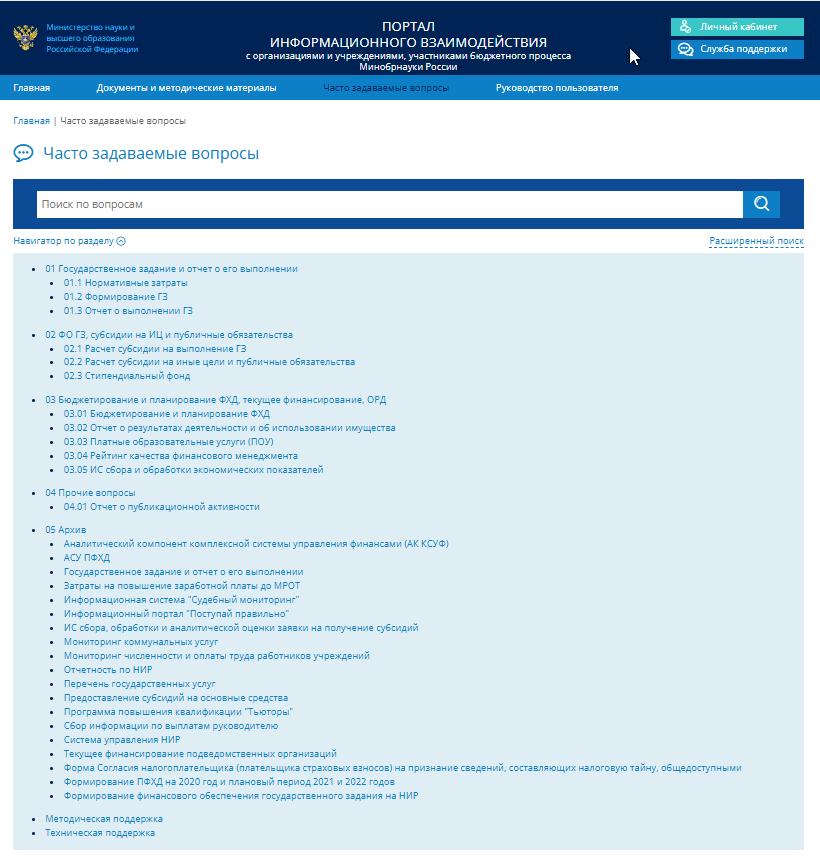 Рисунок  – Навигатор по разделу «Часто задаваемые вопросы»Информационный раздел ПИВ «Часто задаваемые вопросы» содержит следующие структуру:Государственное задание и отчет о его выполнении;01.1 Нормативные затраты;01.2 Формирование ГЗ;01.3 Отчет о выполнении ГЗ;02. ФО ГЗ, субсидии на ИЦ и публичные обязательства;02.1 Расчет субсидии на выполнение ГЗ;02.2 Расчет субсидии на иные цели и публичные обязательства;02.3 Стипендиальный фонд;03. Бюджетирование и планирование ФХД, текущее финансирование, ОРД;03.01 Бюджетирование и планирование ФХД;03.02 Отчет о результатах деятельности и об использовании имущества;03.03 Платные образовательные услуги (ПОУ);03.04 Рейтинг качества финансового менеджмента;03.05 Сбор и обработка экономических показателей;04. Прочие вопросы;04.01 Отчет о публикационной активности;05. Архив.Реализация режима контектстного поиска по поисковому запросу полностью аналогична реализации этого режима в разделе «Документы и методические материалы». Поиск осуществляется по тексту вопросов и ответов.Расширенный поиск в информационном массиве вопросов и ответов осуществляется по следующим атрибутам (рисунок 10):Тип вопроса (наименование рубрики раздела);Слова в вопросе (поиск по содержанию в вопросе)Слова в ответе (поиск по содержанию в ответе).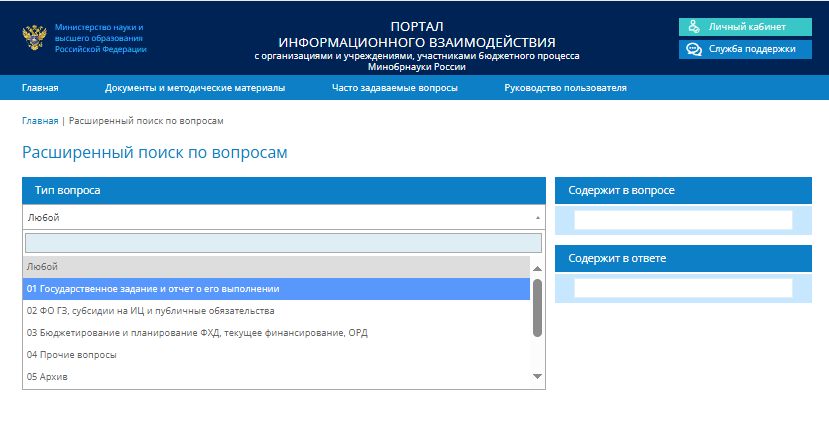 Рисунок  – Экранная форма расширенного поискаФОРМИРОВАНИЕ ОБРАЩЕНИЯ В СМТКП (РАЗДЕЛ «СЛУЖБА ПОДДЕРЖКИ»)В разделе «Служба поддержки» пользователь ПИВ может сформировать обращение в службу методической, технической и консультационной поддержки ПИВ. Обращение может быть сформировано как зарегистрированным, так и не зарегистрированным пользователем ПИВ.Экранная форма раздела представлена на рисунке 11.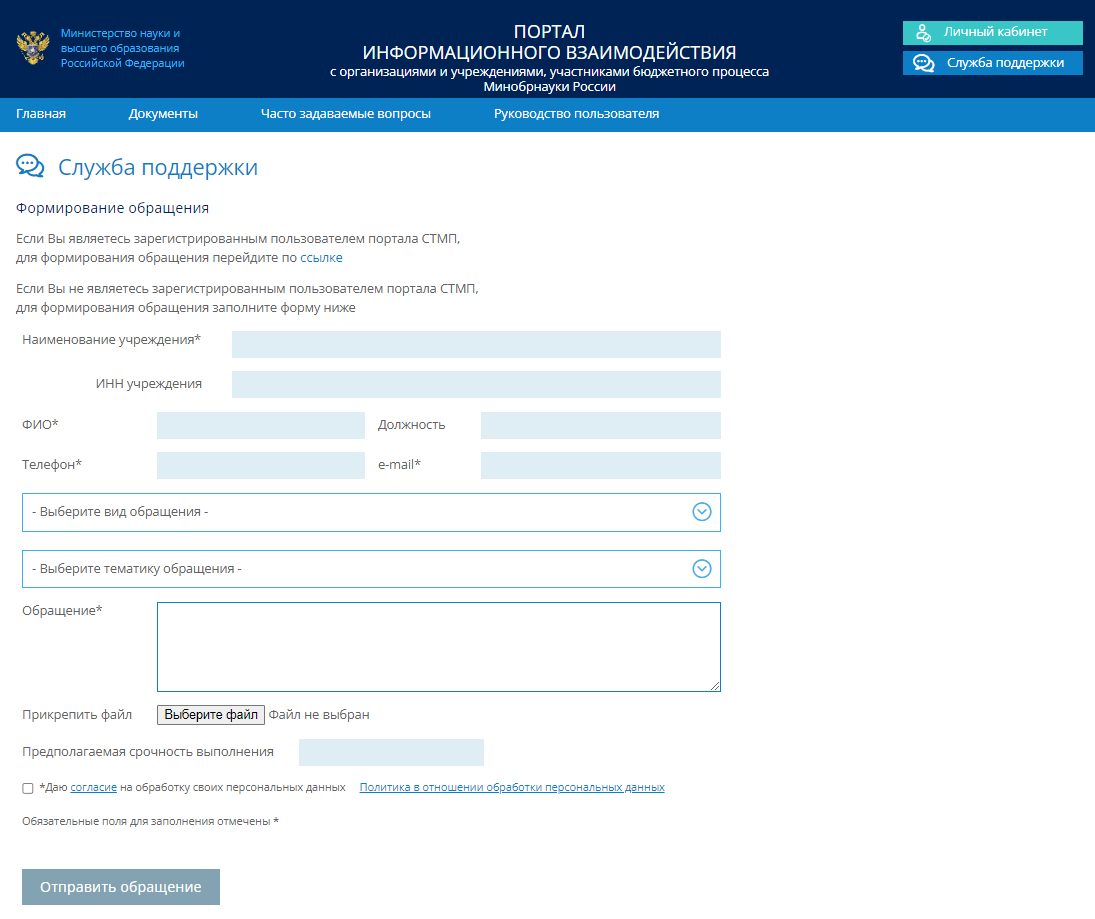 Рисунок  – Главная экранная форма раздела «Служба поддержки»В случае, если пользователь ПИВ не является зарегистрированным пользователем ПИВ, ему необходимо заполнить пустые обязательные поля формы или пройти процедуру регистрации, представленную в разделе 6 настоящего документа и дать согласие на обработку своих персональных данных.Зарегистрированный пользователь ПИВ может сформировать обращение в СТМКП из личного кабинета, не заполняя обязательные поля.Форма обращения содержит следующие поля:Наименование учреждения;ИНН учреждения;ФИО пользователя, формирующего обращение;Должность пользователя (поле не обязательно для заполнения);Телефон пользователя, формирующего обращение;Электронная почта пользователя, формирующего обращение. Указание адреса электронной почты пользователя ПИВ является обязательным, так как все дальнейшее общение пользователя ПИВ с СМТКП (запрос дополнительной информации, получение ответа на обращение) происходит по электронной почте.После заполнения формы пользователь может сформировать обращение в СТМКП, выполнив следующие действия:Выбрать вид обращения:1. Методическая поддержка;2. Техническая поддержка;3. Регистрация нового пользователя;4. Актуализация информации о вузах;Выбрать тематику обращения. В случае обращения по вопросам методической поддержки тематика обращения выбирается из следующего списка рубрик:1. Бюджетирование и планирование ФХД;4. Государственное задание и отчет о его выполнении;3. Нормативные затраты;4. Отчеты о результатах деятельности;5. Платные образовательные услуги;6. Публичные обязательства;7. Расчет субсидии на выполнение государственного задания;8. Рейтинг качества финансового менеджмента;9. Стипендиальный фонд;10.Текущее финансировании подведомственных организаций;11. Формирование ПФХД в Электроном бюджете.В случае обращения по вопросам технической поддержки тематика обращения выбирается из следующего списка рубрик:1. Сбор и обработка плановых и отчетных показателей;2. Формирования ГЗ и сбора отчетов о его выполнении;3. Сведения по платным образовательным услугам;4. Формирование и ведение паспортов выполнения работ;5. Сведения по полным затратам;6. УВБА;7. Вебинары, видеоконференции.В случае обращения по вопросу регистрации нового пользователя ПИВ выбирается:1. Подача заявки на регистрацию нового пользователя портала.В случае обращения по вопросу актуализации сведений о вузе выбирается:1. Актуализация информации о вузах.Ввести текст обращения в поле «Обращение».Прикрепить файл, если это необходимо для раскрытия содержания обращения (скриншот экранной формы ПИВ, скан заявки на регистрацию пользователя ПИВ, скак документа и т.п.);Задать срочность исполнения обращения в поле «Предполагаемая срочность выполнения».Дать согласие на обработку персональных данных, поставив галочку в поле «Даю согласие на обработку своих персональных данных».После формирования обращения необходимо нажать кнопку «Отправить обращение» и обращение будет направлено в СМТКП. В ответ на обращение пользователя ПИВ после его регистрации в базе данных обращений СМТКП на экране отобразится информация о том, что обращение зарегистрировано и его идентификационный номер. Одновременно на электронную почту пользователя ПИВ будет автоматически направлено письмо, содержащее информацию о регистрации обращения и его идентификационный номер. Ответ пользователю ПИВ (или запрос дополнительной информации) от СМТКП также поступит пользователю ПИВ по указанному адресу электронной почты.РАБОТА В РАЗДЕЛЕ ПИВ «ЛИЧНЫЙ КАБИНЕТ»Раздел ПИВ «Личный кабинет» доступен только зарегистрированным пользователям ПИВ. Процедура регистрации пользователя ПИВ описана в разделе 6.Для работы в личном кабинете пользователя ПИВ необходимо пройти процедуру аутентификации, указав имя и пароль пользователя ПИВ. При прохождении процедуры аутентификации пользователя ПИВ можно использовать учетные записи (имя и пароль пользователя ПИВ, полученного при регистрации) от любого программного-инструментального средства или сервиса, интегрируемого в рамках портала (список программного-инструментального средств и сервисов, интегрируемых в рамках портала приведен в разделе 5.1).Если Вы забыли свой логин и пароль, то после неудачной попытки авторизации появится ссылка "Забыли пароль?" (рисунок 12).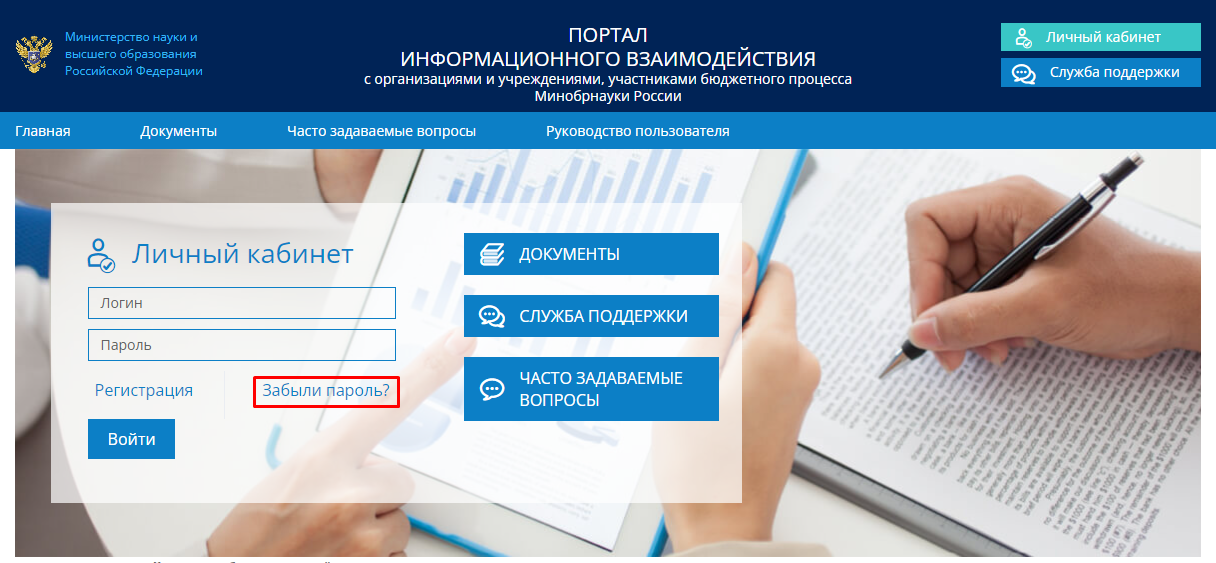 Рисунок  – Поле «Забыли пароль?»По ссылке «Забыли пароль» отображается экранная форма «Восстановление пароля» (рисунок 13). Необходимо ввести в поле «E-mail» адрес электронной почты, указанный при регистрации пользователя ПИВ и нажать на кнопку «Выслать пароль». По указанному адресу пользователю ПИВ придет ответ с логином и паролем.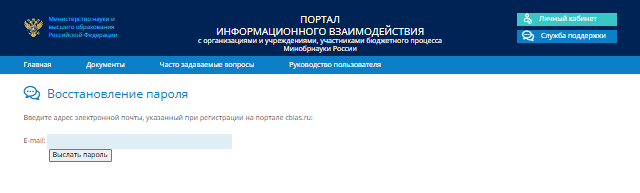 Рисунок  – Экранная форма восстановления пароляЕсли введенные логин и пароль верны (пользователь ПИВ с такой комбинацией логина и пароля существует в реестре пользователей ПИВ), пользователю ПИВ предоставляется доступ в раздел «Личный кабинет». Экранная форма раздела «Личный кабинет» представлена на рисунке 14.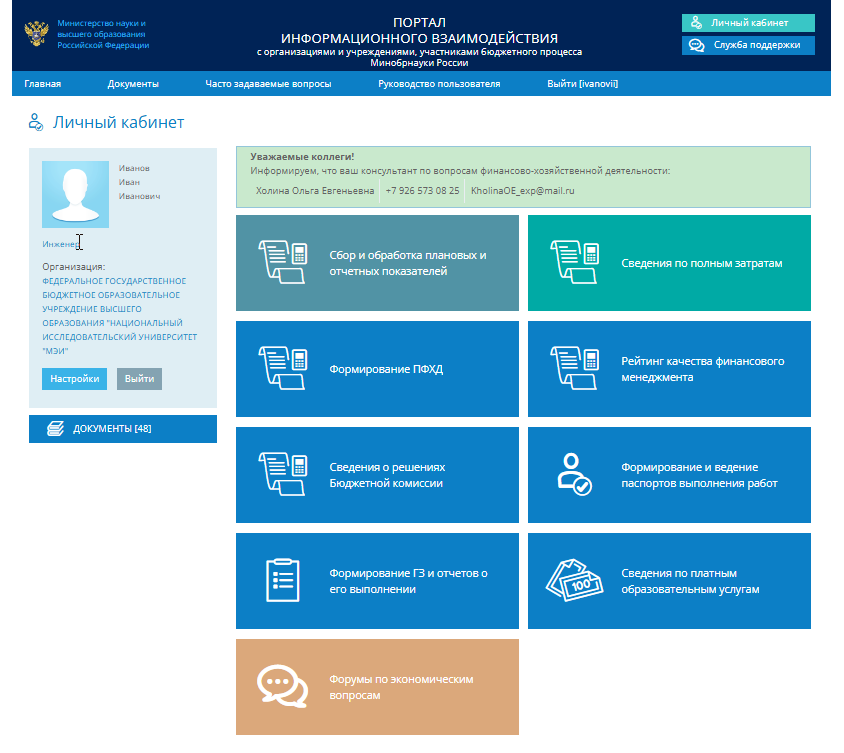 Рисунок  – Экранная форма «Личный кабинет»В разделе ПИВ «Личный кабинет» пользователю ПИВ доступны следующие функции:Просмотр информации в открытых разделах ПИВ:Главная;Документы;Часто задаваемые вопросы;Руководство пользователя.Просмотр информации осуществляется согласно функционалу, описанному в разделах 2, 3.Доступ к функционалу программно-инструментальных средств и сервисов ПИВ, эксплуатируемых в департаментах Минобрнауки России (список программного-инструментального средств и сервисов, интегрируемых в рамках портала приведен в разделе 5.1).Доступ к разделу личного кабинета пользователя ПИВ «Документы», содержащего документы и материалы, относящиеся к деятельности конкретной ОУБП, к которой относиться пользователь ПИВ.Формирование обращения в СМТКП по ссылке «Служба поддержки».Изменение пользовательских настроек по ссылке «Настойки».В левой части экранной формы раздела «Личный кабинет» отображается данные пользователя ПИВ:ФИО;Должность пользователя ПИВ;Название организации.Ниже расположены следующие элементы:ссылка «Настройки» для перехода на экранную форму редактирования профиля пользователя ПИВ;кнопка «Выйти» для выхода из личного кабинета;ссылка «Документы» для перехода в раздел просмотра раздела «Документы».Доступ к функционалу программно-инструментальным средствам и сервисам ПИВ В правой части экранной формы раздела «Личный кабинет» расположены кнопки для перехода к программно-инструментальным средствам и сервисам ПИВ, эксплуатируемым в департаментах Минобрнауки России (рисунок 14).В текущей версии ПИВ зарегистрированным пользователям ПИВ в личном кабинете возможен доступ к следующим основным программно-инструментальным средствам и сервисам:Сбор и обработка плановых и отчетных показателей;Сведения по полным затратам;Формирование ПФХД;Рейтинг качества финансового менеджмента;Сведения о решениях Бюджетной комиссии;Формирования ГЗ и отчетов о его выполнении;Сведения по платным образовательным услугам;Формирование и ведения паспортов выполнения работ;Информация об объемах финансового обеспечения (ФО ГЗ);Учёт и ведение бюджетных ассигнований (УВБА);Форумы по экономическим вопросам;Архив.При нажатии на кнопку с названием программно-инструментального средства, сервиса ПИВ осуществляется переход к его функционалу без повторного прохождения процедуры аутентификации пользователя ПИВ. Дальнейшая работа в выбранном программно-инструментального средстве, сервисе осуществляется в соответствии с Методическими рекомендациями, Инструкциями и Руководствами пользователей ПИВ для работы в данному программно-инструментальному средству, сервису ПИВ.Изменение пользовательских настроекПо кнопке «Настройки» пользователю ПИВ доступен режим редактирования данных профиля пользователя (рисунок 15):Фамилия;Имя;Отчество;Должность;Контактный телефон (только цифры);Адрес электронной почты в формате user@vuz.ru;Факс.Изменить пароль для доступа в личный кабинет.По окончанию редактирования профиля пользователя ПИВ необходимо нажать на кнопку «Сохранить».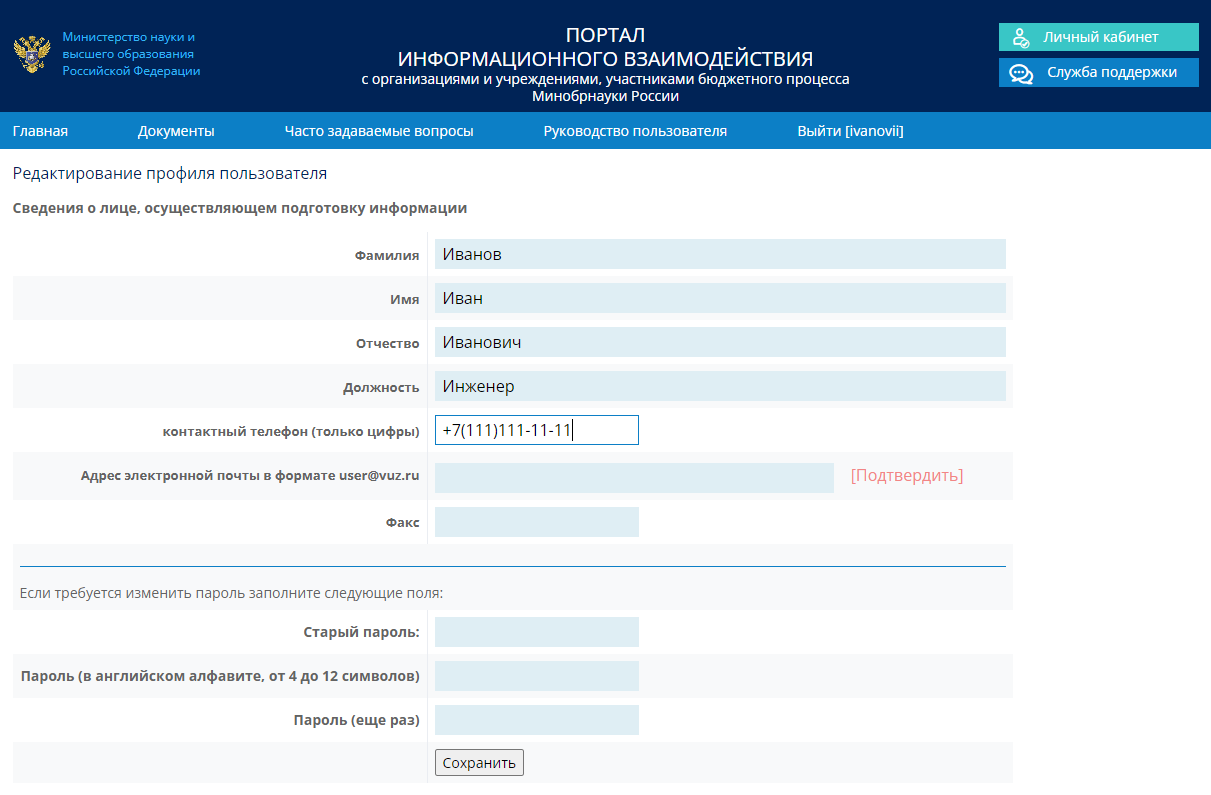 Рисунок  – Экранная форма «Настройки»Регистрация пользователя на cbias.ruДля регистрации нового пользователя ПИВ необходимо сформировать соответствующее обращение в службу поддержки портала информационного взаимодействия с организациями и учреждениями, участниками бюджетного процесса Минобрнауки России (сbias.ru), воспользовавшись кнопкой «Служба поддержки», расположенной в правом верхнем углу портала или перейдя по ссылке https://www.cbias.ru/sso_app/support.spf (рисунок 16). 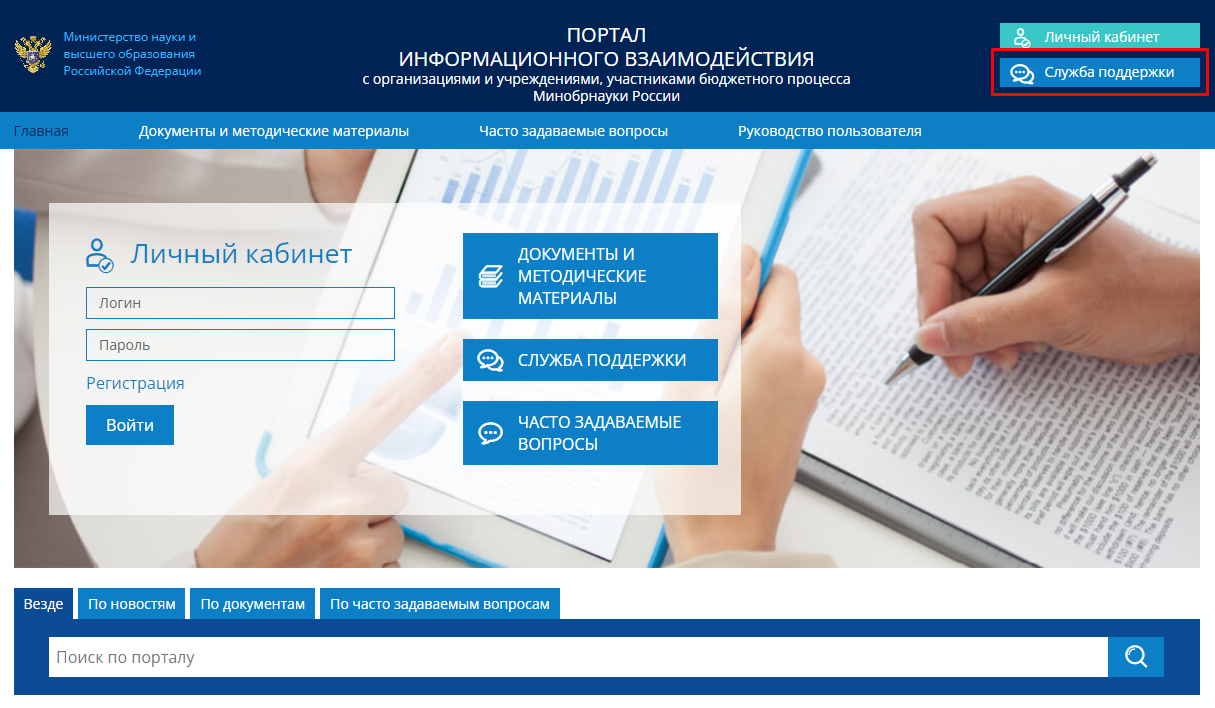 Рисунок  – Главная страница ПИВНа экранной форме формирования обращения в СТМКП для регистрации нового пользователя (рисунок 17) необходимо:заполнить следующие поля:Наименование учреждения;ИНН учреждения;ФИО пользователя;Должность пользователя;Телефон пользователя;Электронная почта пользователя. Все дальнейшее общение пользователя со службой поддержки (запрос дополнительной информации, получение ответа на обращение) происходит по электронной почте;в поле «Выберите вид обращения» выбрать из выпадающего списка «Регистрация нового пользователя»;в поле «Выберите тематику обращения» выбрать из выпадающего списка «Подача заявки на регистрацию нового пользователя портала».в поле «Обращение» изложить суть обращения, по кнопке «Выберите файл» к обращению необходимо прикрепить файл со сканом официального письма организации, подтверждающей необходимость регистрации пользователя. Образец письма приведен в приложении А.поставить галочку в поле «Даю согласие на обработку своих персональных данных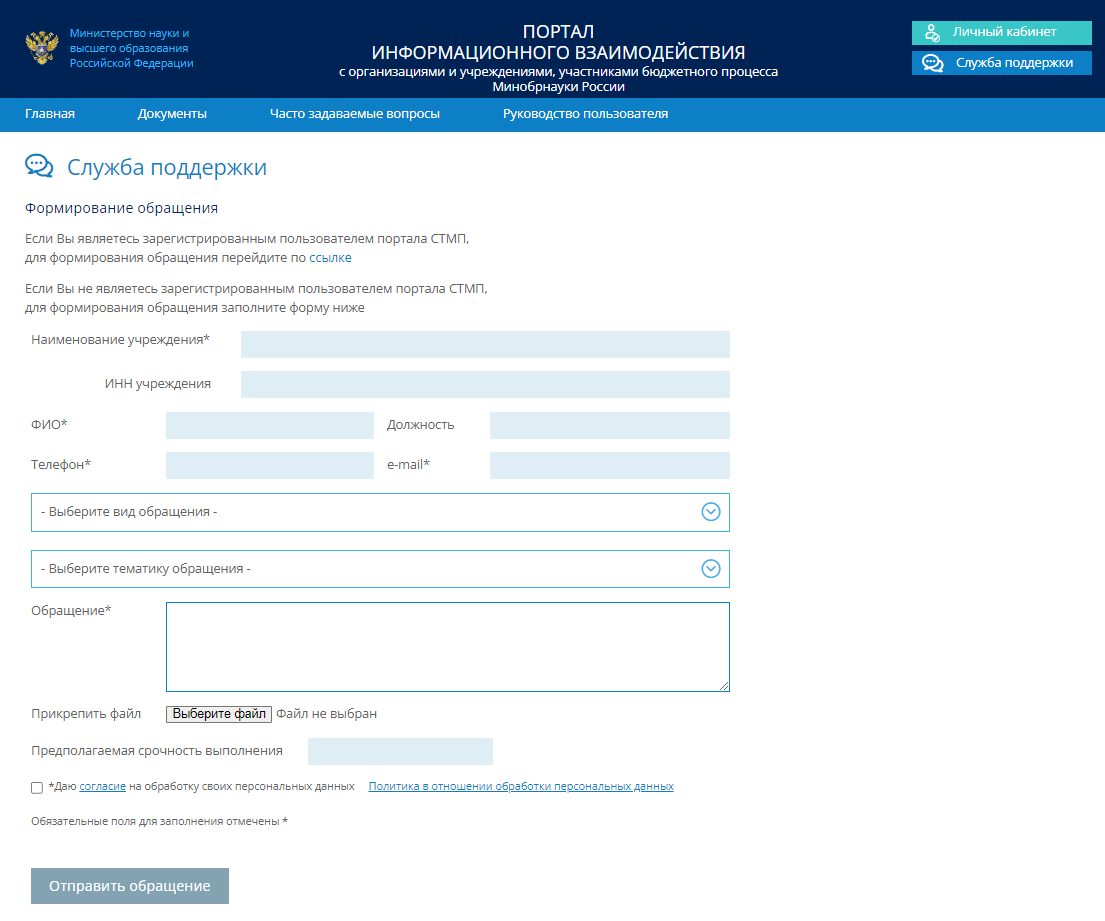 Рисунок  –  Экранная форма формирования обращения в службу поддержки для регистрации нового пользователяПосле нажатия на кнопку «Отправить обращение» на экране отобразится информация о регистрации обращения и его идентификационный номер. Одновременно на электронную почту пользователя будет автоматически направлено письмо, содержащее информацию о регистрации обращения и его идентификационный номер.Ответ (или запрос дополнительной информации) от службы поддержки cbias.ru также поступит пользователю по указанному адресу электронной почты.Приложение А. 
Образец заявления на регистрацию пользователяНа бланке учрежденияВ службу методической, технической и консультационной поддержки портала cbias.ruПросим обеспечить регистрацию нового пользователя cbias.ru с правом доступа к следующим разделам портала:(вписать необходимые подсистемы, например):Формирование ГЗ и отчетов о его выполнении.Сбор и обработка плановых и отчетных показателей (с указанием конкретных подразделов).Сведения по платным образовательным услугам.Формирование и ведение паспортов выполнения работ (только для учреждений, подведомственных Минобрнауки России).Сведения об учреждении:Сведения о новом пользователе:ПодписьПечатьДатаСокращениеОпределениеПИВПортал информационного взаимодействия с организациями и учреждениями, участниками бюджетного процесса Минобрнауки РоссииМинобрнауки РоссииМинистерство науки и высшего образования Российской ФедерацииДЭПДепартамент экономической политики Минобрнауки РоссииФДФинансовый департамент Минобрнауки РоссииПИСПрограммно-инструментальные средства, сервисыОУБПОрганизации, учреждения, участники бюджетного процесса Минобрнауки РоссииГЗГосударственное заданиеПФХДПлан финансово-хозяйственной деятельностиСМТКП,
Служба поддержкиСлужба методической, технической и консультационной поддержки по вопросам экономической деятельности организаций и учреждений, участников бюджетного процесса Минобрнауки РоссииФХДФинансово-хозяйственная деятельностьУчредительИНН учреждения:Полное наименование учреждения:Фамилия пользователяИмя пользователяОтчество пользователяДолжностьАдрес электронной почты:Телефон: